HANDS-ON TRAINING WORKSHOPON“Isolation and functional characterization of microRNAs”AnnouncementA 5-day course with hands-on Training  on Isolation and functional characterization of microRNAs (Nov. 12-16, 2018)Centre for Advanced Studies in BotanyDepartment of BotanyNorth Eastern Hill UniversityShillong – 793022Sponsored By:Department of BiotechnologyGovt. of IndiaNew Delhi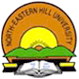 MicroRNAs are small endogenously encoded RNA molecule that regulates gene expression post transcriptionally. They are recently known to be one of the major regulators of the cell. Many studies have implicated the roles of miRNAs in flowering, plant defense, organ polarity, drought response, abiotic stress tolerance, leaf senescence, nutrient homeostasis and many more. With the increasing population of the world, a quantitative and qualitative improvement of the crop plants is the need of the hour to ensure sustainable food production. The expression of the genes involved in essential plant metabolic process could be modulated by miRNA. The miRNA based strategies can be used for improving economically important plants. The workshop intends to provide basic knowledge on miRNAs and equip the participants to work independently on miRNA biology.The areas to be covered in the workshop are:Day1Lecture topics 1. Introduction of miRNAs in plants2. Bioinformatics tools involved in miRNAs studies       (miRNA discovery, target prediction, working on  miRNAs in lesser known plant species, mi-seq)3. Applications of miRNA  Day 2-5 Laboratory training Isolation of total RNAs, cDNA synthesis by Reverse Transcription PCR, quantification of miRNA by Real time PCR and data analysis. Bioinformatics tools for miRNA studies.The workshop is designed for College teachers and young researchers who seek to extend their teaching and research skills in the field of miRNA biology and shall comprise of invited talks from eminent scientists and hands on training sessions in the areas listed above.Hands-on Training Workshopon“Isolation and functional characterization of microRNAs”(Nov. 12-16, 2018)REGISTRATION FORMTitle:  Dr. Mr.  Ms Full Name in BLOCK letters: ____________________________________________________Designation and Affiliation : ____________________________________________________Department/College/Institute: ______________ Email ID: ______________________________ Mobile no. : ____________________________Phone (with STD code) : __________________   Teaching Experience        : UG: ____________     : PG _____________Research Experience        : ________________Area of Specialization	     : ________________Accommodation required   : Yes / NoRefresher course/ Orientation course/ training programs attended (please provide details):____________________________________________A brief write up on how the participation in the workshop is going to benefit you in your teaching/ research career (Pl. attach as separate sheet): ________________________________Signature:	Date: ____/____/_______Recommendation note of the Head of the Dept./ Institute/College:Signature & Seal Of Head of the Dept./ Institute/College:Registration fee: Rs. 1500.00 to be paid by demand draft in the name of Finance Officer, North Eastern Hill University, Shillong at the time of Registration.The form, duly filled in by the participants, should be sent to: Coordinator, Hands on training workshop on“Isolation and functional characterization of microRNAs” Department of Botany, North Eastern Hill University, Shillong-793022Candidates can also submit the registration forms duly forwarded by the Head of the Dept./ Institute/College  by email on nchrungoo@nehu.ac.in;   hkayang@gmail.com;  sumankhatrikumaria@hotmail.comSelected candidates shall be informed by email.Significant dates: Application deadline for full consideration: Oct. 27,  2018Selection and notification of participants by:		Oct. 31, 2018